1000 София, ул. “6-ти Септември”№26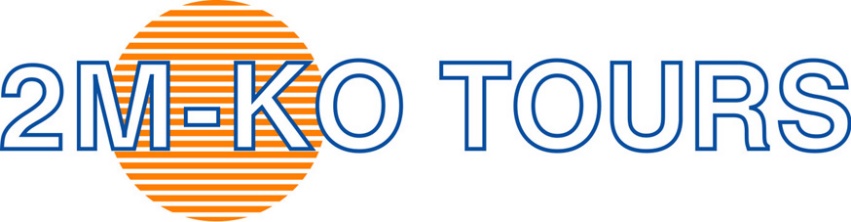 Тел:02/988 38 67; Fax:980 29 56E-mail: web  страница: www.2mko.com Instagram:@travelwith2mkoFacebook:@2mkotravelИстанбул    САМОЛЕТНА ЕКСКУРЗИЯ – 4 дни/ 3 нощ.                   Промоционална  цена:1 195 лв                                                                                                                   Стандартна цена: 1 295 лв                                                                                                                      /с  вкл. лет.такси/*Промоционалната цена 1 195 лв е валидна при записване и депозиране минимум 6 месеца преди датата на отпътуване.Стандартната цена 1 295 лв е валидна при записване и депозиране в срок по малъкот  6  месеца.  1 ДЕН – 12.04.2024 Среща на летище София, Терминал 2 в 07.20ч. за полет София – Истанбул с “Turkish Airlines” в 09.20ч. Пристигане в Истанбул в 10.55ч. Трансфер до хотела и при възможност настаняване. Свободно време. Възможност за посещение на Аквариума “TURKUAZOO” (входът се плаща допълнителн, транспортът е за сметка на туристите). Свободно време за разглеждане и пазаруване в МОЛ ”FORUM” -транспортът е за сметка на туристите).  Вечеря и нощувка в Истанбул.2 ДЕН – 13.04.2024 Закуска. От 08.30ч. туристическа и пешеходна обиколка на Истанбул с посещение и разглеждане на: музея „Св.София”, стария султански дворец „Топкапъ”, Синята джамия, Хиподрума - „Египетския обелиск”, „Змиевидната колона”, „Колоната на Константин”, „Фонтана на Вилхелм II”. Посещение и разглеждане на Цистерните „Йеребатан” (най-голямото и добре запазено покрито водохранилище за питейна вода в Истанбул). Свободно време. Вечеря. Нощувка в Истанбул.3 ДЕН –14.04.2024  Закуска. Посещение на Българската православна църква „Св.Стефан”, т.нар.„желязна църква”. Свободно време или по желание - посещение и разглеждане на новия султански дворец „Долмабахче сарай” (по предварителна заявка и плащане в офиса на туроператорът)*. Свободно време Вечеря.  По желание – вечерна разходка в Истанбул (с автобус и водач)*.  Нощувка в Истанбул.4 ДЕН –15.04.2024 Закуска. Свободно време с възможност, по желание - за разходка с корабче по Босфора*. Трансфер до летището. В 19.00ч. полет Истанбул - София с “Turkish Airlines”. Пристигане на летище София в 20.20ч.УТОЧНЕНИЕ: Отбелязаните със звездичка / * / опции за посещение на различни мероприятия и обекти, се предлагат с  допълнително заплащане, чиято цена можете да видите в раздел „ ПОЯСНЕНИЯ – В ПАКЕТНАТА ЦЕНАТА НЕ СЕ ВКЛЮЧВА.ПОЯСНЕНИЯ:В ЦЕНАТА СА ВКЛЮЧЕНИ:самолетни билети  София - Истанбул - София с “Turkish Airlines”;летищни такси –  176 лв/ 90 евро  - подлежат на потвърждение;*Полетите посочени в програмата са актуални.трансфери летище - хотел - летище (при група от минимум 10 човека);3 нощувки със закуски и 3 вечери в хотел 3* в Истанбул;Информация за хотела: Hotel Maya - 3*  -  http://www.mayahotel.com/Настаняването в хотелите е между 14.00 ч и 16.00 ч.                                                                                                                              пешеходна обиколка на старата част на Истанбул с местен екскурзовод на бълг. език;посещение и разглеждане на: - музея “Св.София”- султанския дворец “Топкапъ”- Синята джамия- Хиподрума - Египетския обелиск- Змиевидната колона- Колоната на Константин- Фонтана на Вилхелм II- Цистерните „Йеребатан”             (Входовете за музеите се плащат допълнително)посещение и разглеждане на Българската православна църква “Св.Стефан” екскурзоводско обслужване, водач от ТО и местен екскурзовод (на бълг. език);транспорт с туристически автобус при обиколките в Истанбул.В ЦЕНАТА НЕ СА ВКЛЮЧЕНИ:    входовете за музеите и Аквариума -(плащат се на място)                       - вход за двореца „Топкапъ” и Харема в двореца - 1 500 тур. лири                       - вход за храма „Св.София”  - 850 тур. лири - вход за Цистерните „Йеребатан” - 600 тур.лири- вход за Аквариума  „TURKUAZOO” - 690 тур.лири             (За всички останали музеи, посочени в програмата, влизането е безплатно)           Забележка: Цените на входните такси за обектите са към дата 20.02.2024 г.             и са според web site на съответния обект.   билети за градски транспорт: билет за трамвай , метро- 15 тур.лири;допълнителни екскурзии и мероприятия (плащат се в офиса на ТО ):посещение на двореца „Долмабахче сарай” и  разглеждане на Харема - 70 евро -(при група от минимум 15 човека, за по-малка бройка се налага доплащане) -(3-ти ден);За посещение на двореца „Долмабахче сарай” се прави предварителна резервация.            В  цената 70 евро се включват: -  транспорт                                                                   -  входен билет                                                                   -  местен екскурзовод (на български език)вечерна разходка в Истанбул (с автобус и водач от ТО ) - 40 евро (при група от минимум 15 човека, за по-малка бройка се налага доплащане) (3-ти ден);разходка с корабче по Босфора (с местен екскурзовод на български език) - 20 евро (4-ти ден);Застраховки с включена защита при COVID 19Allianz - Застраховка защита при пътуване „Баланс“– с покритие до 20 000 лв. Застрахователната премия се изчислява на база продължителност на пътуване и възраст на клиента.Allianz - Застраховка защита при пътуване „Класик“ – с покритие - до 60 000 лв. Застрахователната премия се изчислява на база продължителност на пътуване и възраст на клиента.Allianz - Допълнителна застраховка  „Отказ от пътуване Плюс“ - с покритие - до 20 000 лв, при отмяна на пътуване или прекъсване на пътуване. Застрахователната премия се изчислява на база стойността на пътуване.Застраховки без защита при COVID 19Bulstrad  - Медицинска и туристическа застраховка с покритие 10 000 евро - 6 лв (за лица до 70 год.), 12 лв - за лица от 71 год. до 80 год..*Общи условия и информация за застрахователни продукти да откриете на нашият сайт в Помощна информация, раздел Застраховки.Цените 1 195 лв/1 295 лв са на човек в настанен в двойна стая в 3* хотел. За единична стая и хотел 4* се налага доплащане.       4. За деца до 12 год., настанени на трето допълнително легло - отстъпката е 60 лв.       5. Трансферите летище - хотел - летище са включени в цената на екскурзията при група             от  минимум 10 човека. При група от 2 до 9 човека - доплащането за трансферите е            35 лв на човек, при 1 турист - доплащането е 70 лв на човек.Забележки: 1.Пътуващият има право да прекрати договора по всяко време преди започването на изпълнението на туристическия пакет, след като заплати съответните разходи за прекратяване на договора. Подробна информация относно таксите дължими при прекратяване на договора, може да откриете в ОБЩИТЕ УСЛОВИЯ  НА ДОГОВОРА ЗА ПРЕДОСТАВЯНЕ НА ТУРИСТИЧЕСКИ ПАКЕТИ ОТ „2М-КО” ООД.2.Туроператорът има право да променя информацията съдържаща се в настоящия документ, като уведоми пътуващия за всяка промяна в предоговорната информация по ясен, разбираем и видим начин преди сключването на договора за туристически пакет. Подробна информация относно обхвата на промените и начина на уведомяване може да откриете в ОБЩИТЕ УСЛОВИЯ  НА ДОГОВОРА ЗА ПРЕДОСТАВЯНЕ НА ТУРИСТИЧЕСКИ ПАКЕТИ ОТ „2М-КО” ООД.
3.  Полетите, посочени в програмата, се актуализират при потвърждение на групата, което може да доведе до промени в програмата за дните първи и втори, както и за последните два дни по същата.4. Цените на допълнителните екскурзии и мероприятия са към 20.02.2024 г. и е възможно да  подлежат на актуализация.
6. Всички  екскурзии и мероприятия по желание се заявяват предварително и се плащат в офиса на туроператора.
7.  Хотелите се препотвърждават и актуализират, при потвърждение на групата. 8. Туроператорът  си запазва правото при промяна на летищните такси от  страна на Авиокомпанията, да промени летищните такси и съответно цената на екскурзията. В такъв случай разликата в летищните такси трябва да бъде доплатена от  клиента.  .9. Според действащото законодателство на Република Турция, туристическите групи могат    да получават екскурзоводски  услуги само от лицензирани местни  гидове.10. Туроператорът си запазва правото при промяна на летищните такси от  страна на Авиокомпанията, да промени летищните такси и съответно цената на екскурзията. В такъв случай разликата в летищните такси трябва да бъде доплатена от клиента.  11. Екскурзията  не е подходящи за лица с ограничена подвижност*Забележка: Цените на допълнителните мероприятия, както и цените за доплащане на единична стая са към дата 20.02.2024 г и е възможно да  подлежат на  актуализация.ПРИ ЗАПИСВАНЕ Е НЕОБХОДИМО ДА СЕ ВНЕСЕ ДЕПОЗИТ В РАЗМЕР НА 590 лвКРАЕН СРОК ЗА ВНАСЯНЕ НА ЦЯЛАТА СУМА 30 РАБОТНИ ДНИ ПРЕДИ  ДАТАТА НА ОТПЪТУВАНЕМИНИМАЛЕН БРОЙ УЧАСТНИЦИ, НЕОБХОДИМ ЗА ПРОВЕЖДАНЕ НА ТУРИСТИЧЕСКИЯ ПАКЕТ 10 ДУШИ.В СЛУЧАЙ ЧЕ НЕ СЕ СЪБЕРЕ ГРУПА ОТ 10 ЧОВЕКА, СЕ НАЛАГА ДОПЛАЩАНЕ.ПРИ ГРУПА ОТ МИНИМУМ 6 ЧОВЕКА ДОПЛАЩАНЕТО Е 200 ЛВ.КРАЕН СРОК, ЗА ЕВЕНТУАЛНО ПРЕКРАТЯВАНЕ НА ДОГОВОРА ПРЕДИ ЗАПОЧВАНЕ НА ИЗПЪЛНЕНИЕТО НА ТУРИСТИЧЕСКИЯ ПАКЕТ, В СЛУЧАЙ ЧЕ НЕ Е НАБРАН МИНИМАЛНИЯТ БРОЙ УЧАСТНИЦИ 20  ДНИ ПРЕДИ ДАТАТА  НА ОТПЪТУВАНЕ.6.  Начин на плащане:                    - в брой (в офиса на ТО)                              - по банков път       БАНКОВИ СМЕТКИ НА „2М-КО”:Банка  Райфайзенбанк„2M-KO”ООДСметка в лева:IBAN: BG84RZBB91551060543404 BIC: RZBBBGSF Първа Инвестиционна Банка„2M-KO” ООДСметка в лева:IBAN: BG69FINV91501016595065 BIC:   FINVBGSFБанка ОББ„2M-KO”ООДСметка в лева:IBAN: BG54UBBS84231010215712    BIC:   UBBSBGSFНЕОБХОДИМИ ДОКУМЕНТИ: Лична карта или задграничен паспорт с валидност минимум 3 месеца след датата на пътуване; За деца под 18 год. - нотариално заверена родителска декларация за съгласие детето им   да пътува в Турция. Настоящата Програма представлява неразделна част от Договор No. …. / …….  за туристически пакет. 
----------------------------------------------------------------------------------------------------------------------------------------------------------------ТУРОПЕРАТОРЪТ сключва застраховка “медицински разходи при акутно заболяване и злополука на туриста” в зависимост от желанието на клиента със Застрахователно Акционерно Дружество “БУЛСТРАД-ЖИВОТ Виена Иншуранс Груп”, адрес: ул.”Св.София” № 6, София 1000. или със  „Алианц Травел“ адрес: ул. Сребърна 16, ет. 8 София 1407 ТУРОПЕРАТОРЪТ има сключена задължителна  туристическа застраховка „Отговорност на Туроператора” в застрахователна компания „ ЗАСТРАХОВАТЕЛНО ДРУЖЕСТВО ЕВРОИНС ” АД, адрес: бул.”Христофор Колумб” № 43 гр.София, застрахователна полица № 03700100004828 от  29.01.2024 г. до 28.01.2025 г.                                                                                                                                                                                                                                                                                                                            